P O P I S  dokumentacije koju dostavljam na natječaj  2023./2024. Prezime i ime studenta/ice: _____________________________________OIB studenta/ice:_____________Adresa:____________________________r. broj: 	        Naziv ili opis dokumenta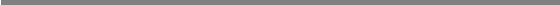 1. ___________________________________________________________2. ___________________________________________________________3. ___________________________________________________________4. __________________________________________________________5. ___________________________________________________________6. __________________________________________________________7. ___________________________________________________________8. ___________________________________________________________9. __________________________________________________________10. __________________________________________________________11. __________________________________________________________12. __________________________________________________________(Potrebno je navesti sve dokumente i obrasce koji se šalju na natječaj. Redni brojevi mogu se po potrebi dodavati ili brisati. Ako je popis na više stranica potrebno je svaku stranicu na dnu vlastoručno potpisati)U ___________, ________________ godine(mjesto)			(datum)                                  potpis studenta                                ____________